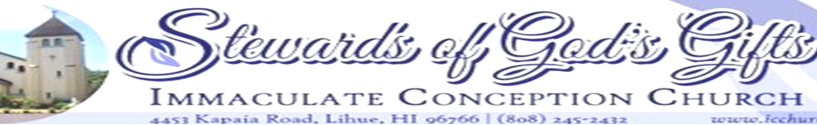 “I can do all things through Christ who strengthens me.” Philippians 4:13Young Adult Ministry ProgramRegistration Form School Year 2022-2023KCC Catholic Campus MinistryCollege StudentsPlease Print ClearlyInformation: Name: ________________________________________________________________ Age: ___________Date of Birth: _______ / ________ / _________________ 		   Sex: Male           Female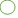 Contact Number: _________________________ Email: _________________________________________________Courses: _______________________________________________________________________________________Mailing Address: _________________________________________________________________________________ Parent/Guardian’s Name: __________________________________ Contact Number: _________________________Other Information: Has been Baptized 		     Has not been Baptized 			When?_______________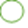 Where?__________________________________________________________________ (Name of Parish & Address)Has Received First Holy Communion	      Has not received first Holy CommunionWhere? __________________________________________________________________ (Name of Parish & Address)Has been confirmed			     Has not been confirmed Where? __________________________________________________________________ (Name of Parish & Address)CONSENT AND AGREEMENTI ___________________________________________of legal age, wish to join the Kauai Catholic Campus Ministry (Catholic Club). I also authorize and give consent, without limitation or reservation, to this club, to publish photographs or videos in which I appear while participating in any program associated with the Kauai Catholic Campus Ministry (Catholic Club).Signature: __________________________________________________________ Date: ___________________________